                                                                                                                                                                        DEADLINE: MAY 1st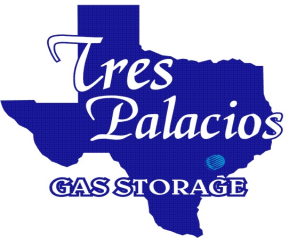 2019 Scholarship Application Summary and Check List*To be completed by applicant*Applicant Name           ___________________________________________________High School                  ____________________________________________________Name of University you will be attending and short reason of why chosen:______________________________________________________________________________________________________________________________________________________________________________________________________________________________________________________________________________________________________________________________________________________________________________________All applications must be turned in to your counselor’s office not later than:May 1st2019 Scholastic Record*To be completed by School Official*Applicant Name           ___________________________________________________High School                  ____________________________________________________School Official Name (Print)        ________________________________________________Signature                                      _________________________________________________Official Title                                 _________________________________________________Date                                              __________________________________________________Telephone Number                      __________________________________________________E-mail Address                           __________________________________________________Extracurricular Activities*To be completed by applicant*List Activity – Roles and ResponsibilitiesESSAY QUESTION             In the space provided, tell us about experiences that have influenced your decision to pursue a career in science, technology, engineering or math; and how these experiences will help you in this career choice.2019 Certification of ApplicationI hereby certify that the statements in this application are true and accurate and that I currently meet all eligibility requirements:Resident of Matagorda CountyGraduating seniorEnrolled or be enrolling for the upcoming fall semester at a Texas not for profit University or College.Will be pursuing a degree in science, technology, engineering, medical, or mathematics.Signature of Applicant     ______________________________________________Signature of Parent/Guardian   _________________________________________Date Signed    _________________________________________________________CHECK LISTApplication Summary / Check List                            Scholastic Record     Essay Question     Certification    Applicants rank in graduating class(i.e. 11 out of 145)Out ofOut ofQuartile ranking in graduating class	1st	  2nd              3rd	4th	1st	  2nd              3rd	4th	1st	  2nd              3rd	4th	1st	  2nd              3rd	4th	1st	  2nd              3rd	4thDate of RankingHigh School grade point average (GPA)Through the latest semester completed. Please provide students GPA and maximumGPA that can be achieved at the school.(i.e. 5.4 out of 6.0 or 3.2 out of 4.0)  Out of         Out of       